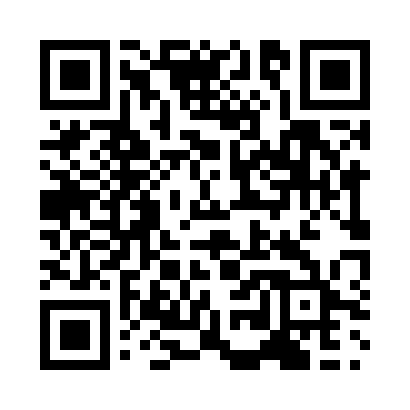 Prayer times for Benyougou, CameroonMon 1 Apr 2024 - Tue 30 Apr 2024High Latitude Method: NonePrayer Calculation Method: Muslim World LeagueAsar Calculation Method: ShafiPrayer times provided by https://www.salahtimes.comDateDayFajrSunriseDhuhrAsrMaghribIsha1Mon5:036:1212:163:216:217:262Tue5:036:1212:163:216:217:263Wed5:026:1112:163:216:207:254Thu5:026:1112:163:226:207:255Fri5:026:1112:153:226:207:256Sat5:016:1012:153:236:207:257Sun5:016:1012:153:236:207:258Mon5:006:1012:143:236:197:259Tue5:006:0912:143:246:197:2510Wed4:596:0912:143:246:197:2411Thu4:596:0912:143:246:197:2412Fri4:596:0812:133:256:197:2413Sat4:586:0812:133:256:187:2414Sun4:586:0812:133:256:187:2415Mon4:576:0712:133:256:187:2416Tue4:576:0712:123:266:187:2417Wed4:576:0712:123:266:187:2418Thu4:566:0612:123:266:187:2419Fri4:566:0612:123:276:177:2420Sat4:556:0612:123:276:177:2421Sun4:556:0612:113:276:177:2422Mon4:556:0512:113:276:177:2423Tue4:546:0512:113:286:177:2424Wed4:546:0512:113:286:177:2425Thu4:546:0412:113:286:177:2426Fri4:536:0412:103:286:177:2427Sat4:536:0412:103:286:177:2428Sun4:536:0412:103:296:177:2429Mon4:526:0412:103:296:177:2430Tue4:526:0312:103:296:167:24